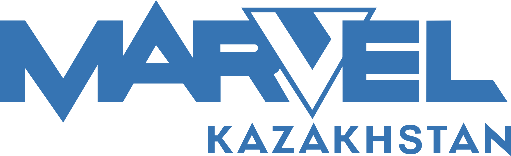 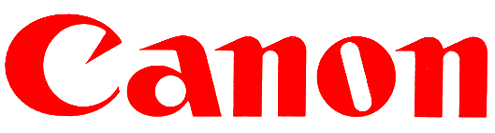 “Забери свой подарок” вместе с Marvel Kazakhstan!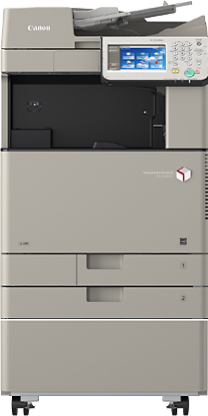 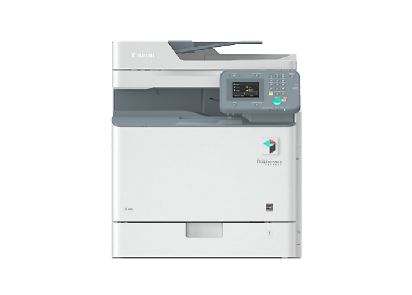 